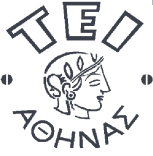 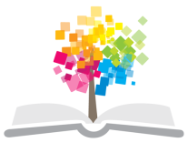 ΔΕΟΝΤΟΛΟΓΙΑ ΕΠΑΓΓΕΛΜΑΤΟΣ ΚΑΙ ΒΙΟΗΘΙΚΗ Ενότητα 4: Ο Ιπποκράτης ως πατέρας της Ιατρικής και της Ιατρικής Δεοντολογίας και πρόδρομος της ΒιοηθικήςΑντώνιος ΜανιάτηςΤμήμα Ραδιολογίας - ΑκτινολογίαςΟ Ιπποκράτης ο Κώος είναι ο πατέρας της ιατρικής επιστήμης, διδάσκοντας ότι πρέπει να γίνεται θεραπεία του αρρώστου και όχι της αρρώστιας. Η ίδια αρρώστια, σε δυο διαφορετικά σώματα, μπορεί να έχει πολύ διαφορετική εξέλιξη και, επομένως, να απαιτεί δυο διαφορετικές θεραπείες. Μία από τις πιο καταπληκτικές πλευρές των κειμένων του Ιπποκράτη είναι ότι, μολονότι πολλά από όσα έγραψε μπορεί να θεωρηθεί ότι ισχύουν και σήμερα, ανάγονται σε μια εποχή σχεδόν ολοκληρωτικής άγνοιας των λειτουργιών του ανθρώπινου σώματος. Ο Ιπποκράτης ήξερε για το σώμα και τη φυσιολογία του λιγότερα από όσα ξέρει ένα παιδάκι του εικοστού αιώνα (πίστευαν, τότε, π.χ. ότι οι αρτηρίες περιέχουν αέρα, «πνεύμα», και μόνο από την εποχή του Γαληνού, δηλαδή 600 χρόνια αργότερα, άρχισαν να παραδέχονται, αν και όχι με σωστό τρόπο, την ιδέα της κυκλοφορίας του αίματος) αλλά, παρά την άγνοιά του, οι μέθοδοι και οι τρόποι που χρησιμοποιούσε για να πλησιάζει τον άρρωστο δεν μπορούσαν να είναι καλύτεροι. Η άγνοια που υπήρχε στα χρόνια του Ιπποκράτη σχετικά με τις διάφορες λειτουργίες στο ανθρώπινο σώμα διαιωνίστηκε εξαιτίας του εθίμου που απαγόρευε την ανατομία των πτωμάτων και μία τέτοια άγνοια καλύπτει με ομίχλη ολόκληρο το έργο του. Η διδασκαλία του όμως ξεπερνά τη σκέψη του καιρού του και επέζησε ως τις μέρες μας. Πολλές από τις θεωρίες του, όπως η σχέση ανάμεσα στο σώμα και στο πνεύμα, έγιναν απόλυτα κατανοητές μόλις στον εικοστό αιώνα, κατά τον οποίο μαθαινόταν ότι πολύ πιο συχνά από όσο φανταζόμαστε, το πνεύμα, η ψυχή είναι η αιτία της αρρώστιας.      Ο Ιπποκράτης σύστοιχα υπήρξε και ο πατέρας της ιατρικής δεοντολογίας. Ένα από τα ουσιαστικά στοιχεία της διδασκαλίας του είναι ότι ο ιατρός πρέπει να διαθέτει για όλους, κατά τον ίδιο τρόπο, τις ικανότητές του και να προσφέρει σε όλους την παραμυθία του. Ακόμα και στους δούλους. Εκείνος θεμελίωσε την παράδοση που συνεχίζεται μέχρι και σήμερα: κανείς γιατρός δεν έχει το δικαίωμα να προσφέρεται μόνο για την εξυπηρέτηση ορισμένων ανθρώπων, αποκλείοντας τους άλλους από τις φροντίδες του. Ο όρκος του Ιπποκράτη, τον οποίο ομνύουν οι απόφοιτοι της Ιατρικής κατά την καθομολόγησή τους, είναι ένας επίκαιρος μέχρι και σήμερα κώδικας δεοντολογίας, δηλαδή σύστημα κανόνων για την εκτέλεση των καθηκόντων, της ιατρικής τέχνης. Μεταξύ των αρχών που καθιερώνει, είναι και το ιατρικό απόρρητο ως καθήκον του ιατρού, αρχή η οποία αποτελεί και κανόνα του Ποινικού Δικαίου, όπως στην περίπτωση του άρθρου 371 παρ. 1 του ελληνικού Ποινικού Κώδικα. Το άρθρο αυτό  ρυθμίζει το κατ’ έγκληση πλημμέλημα της «παραβίασης της επαγγελματικής εχεμύθειας» (π.χ. παραβίαση του ιατρικού απορρήτου, του δικηγορικού απορρήτου κ.ο.κ.). Ωστόσο, αυτό που δεν είθισται να αναφέρεται είναι ότι ο μεγάλος Έλληνας ιατρός θα μπορούσε να θεωρηθεί και ο πρώτος γνωστός πρόδρομος της Βιοηθικής. Στον ιπποκράτειο όρκο, που δίνεται στο όνομα θεοτήτων της αρχαιοελληνικής θρησκείας όπως πρώτα από οποιαδήποτε άλλη θεότητα ο Απόλλωνας ο ιατρός, ο ιατρός δεσμεύεται να απέχει από κάθε κακό και κάθε αδικία έναντι των ασθενών του. Ιατρός σήμαινε στα αρχαία ελληνικά «θεραπευτής» (έστω και κατά απόπειρα) και επομένως ο ιατρός ορκίζεται ότι δεν θα δηλητηριάσει κανέναν, ακόμη και αν κάποιος του το ζητήσει για τον εαυτό του, και δεν θα αναλάβει ποτέ την πρωτοβουλία μίας τέτοιας εισήγησης. Το φάρμακο είναι μέσο ίασης και όχι φαρμάκι δηλητηρίασης, ακόμη και στην οριακή περίπτωση της διευκόλυνσης σε αυτοκτονία και της ενεργητικής ευθανασίας. Ομοίως, ο ιατρός ορκίζεται ότι δεν θα δώσει σε καμία γυναίκα τα μέσα για να αποβάλει. Την εποχή στην οποία ανήκει ο όρκος δεν υπήρχε σαφής διάκριση της Νοσηλευτικής από την Ιατρική. Οι κανόνες που προτείνονται αναφέρονται στους γιατρούς αλλά ταυτόχρονα αποτελούν και κανόνες της Νοσηλευτικής Δεοντολογίας. Το κείμενο αυτό, όπως και πιο πρόσφατα ο κώδικας του Πέρσιβαλ (1833) και ο κώδικας του Μπωμόν (1847), αποτελεί ένα δεοντολογικό κανόνα. Αυτό σημαίνει ότι συνίστανται σε αυτοπεριορισμό της συντεχνίας των ιατρών. Η βιοηθική εμφανίζεται ως μία εξωτερική παρέμβαση η οποία εναγκαλίζεται μία δέσμη πολύ πιο ευρεία από δρώντα μέλη της κοινωνίας (ερευνητές, Μη Κυβερνητικές Οργανώσεις, πολιτικοί, δικηγόροι…) και προχωρεί πέρα από τις καθαρά ιατρικές πράξεις. Πράγματι, η βιοηθική επιχειρεί να συμφιλιώσει αντιτιθέμενα συμφέροντα.  Πάντως, ο Κώδικας της Νυρεμβέργης, του 1947, μπορεί να θεωρηθεί ως το κείμενο που θεμελιώνει τη βιοηθική ως γνώση με προδιαγραφές. Αυτό το κείμενο, που ωστόσο δεν είναι δεσμευτικό νομικά, ορίζει τις θεμελιώδεις αρχές που θα έπρεπε να τηρούνται για να ικανοποιούνται οι ηθικές και νομικές αντιλήψεις που αφορούν μεταξύ άλλων, τις έρευνες που διεξάγονται στους ανθρώπους. Η πρώτη από αυτές είναι ότι η ηθελημένη συγκατάθεση του ανθρώπινου υποκειμένου είναι απόλυτα ουσιώδης. Μία άλλη είναι η αρχή της προτεραιότητας των πειραμάτων σε ζώο (πειραματόζωο) πριν αντιμετωπιστεί ο πειραματισμός σε άνθρωπο.  ΣημειώματαΣημείωμα ΑναφοράςCopyright ΤΕΙ Αθήνας, Αντώνιος Μανιάτης, 2015. Αντώνιος Μανιάτης. «ΔΕΟΝΤΟΛΟΓΙΑ ΕΠΑΓΓΕΛΜΑΤΟΣ ΚΑΙ ΒΙΟΗΘΙΚΗ. Ενότητα 4: Ο Ιπποκράτης ως πατέρας της Ιατρικής και της Ιατρικής Δεοντολογίας και πρόδρομος της Βιοηθικής». Έκδοση: 1.0. Αθήνα 2015. Διαθέσιμο από τη δικτυακή διεύθυνση: ocp.teiath.gr.Σημείωμα ΑδειοδότησηςΤο παρόν υλικό διατίθεται με τους όρους της άδειας χρήσης Creative Commons Αναφορά, Μη Εμπορική Χρήση Παρόμοια Διανομή 4.0 [1] ή μεταγενέστερη, Διεθνής Έκδοση.   Εξαιρούνται τα αυτοτελή έργα τρίτων π.χ. φωτογραφίες, διαγράμματα κ.λ.π., τα οποία εμπεριέχονται σε αυτό. Οι όροι χρήσης των έργων τρίτων επεξηγούνται στη διαφάνεια  «Επεξήγηση όρων χρήσης έργων τρίτων». Τα έργα για τα οποία έχει ζητηθεί άδεια  αναφέρονται στο «Σημείωμα  Χρήσης Έργων Τρίτων». 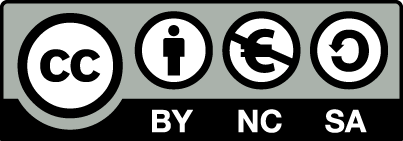 [1] http://creativecommons.org/licenses/by-nc-sa/4.0/ Ως Μη Εμπορική ορίζεται η χρήση:που δεν περιλαμβάνει άμεσο ή έμμεσο οικονομικό όφελος από την χρήση του έργου, για το διανομέα του έργου και αδειοδόχοπου δεν περιλαμβάνει οικονομική συναλλαγή ως προϋπόθεση για τη χρήση ή πρόσβαση στο έργοπου δεν προσπορίζει στο διανομέα του έργου και αδειοδόχο έμμεσο οικονομικό όφελος (π.χ. διαφημίσεις) από την προβολή του έργου σε διαδικτυακό τόποΟ δικαιούχος μπορεί να παρέχει στον αδειοδόχο ξεχωριστή άδεια να χρησιμοποιεί το έργο για εμπορική χρήση, εφόσον αυτό του ζητηθεί.Επεξήγηση όρων χρήσης έργων τρίτωνΔιατήρηση ΣημειωμάτωνΟποιαδήποτε αναπαραγωγή ή διασκευή του υλικού θα πρέπει να συμπεριλαμβάνει:Το Σημείωμα ΑναφοράςΤο Σημείωμα ΑδειοδότησηςΤη δήλωση Διατήρησης Σημειωμάτων Το Σημείωμα Χρήσης Έργων Τρίτων (εφόσον υπάρχει) μαζί με τους συνοδευόμενους υπερσυνδέσμους.Το περιεχόμενο του μαθήματος διατίθεται με άδεια Creative Commons εκτός και αν αναφέρεται διαφορετικά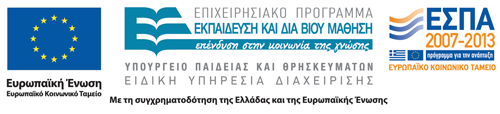 Το έργο υλοποιείται στο πλαίσιο του Επιχειρησιακού Προγράμματος «Εκπαίδευση και Δια Βίου Μάθηση» και συγχρηματοδοτείται από την Ευρωπαϊκή Ένωση (Ευρωπαϊκό Κοινωνικό Ταμείο) και από εθνικούς πόρους.Ανοικτά Ακαδημαϊκά ΜαθήματαΤεχνολογικό Εκπαιδευτικό Ίδρυμα ΑθήναςΤέλος ΕνότηταςΧρηματοδότησηΤο παρόν εκπαιδευτικό υλικό έχει αναπτυχθεί στα πλαίσια του εκπαιδευτικού έργου του διδάσκοντα.Το έργο «Ανοικτά Ακαδημαϊκά Μαθήματα στο ΤΕΙ Αθήνας» έχει χρηματοδοτήσει μόνο τη αναδιαμόρφωση του εκπαιδευτικού υλικού. Το έργο υλοποιείται στο πλαίσιο του Επιχειρησιακού Προγράμματος «Εκπαίδευση και Δια Βίου Μάθηση» και συγχρηματοδοτείται από την Ευρωπαϊκή Ένωση (Ευρωπαϊκό Κοινωνικό Ταμείο) και από εθνικούς πόρους.©Δεν επιτρέπεται η επαναχρησιμοποίηση του έργου, παρά μόνο εάν ζητηθεί εκ νέου άδεια από το δημιουργό.διαθέσιμο με άδεια CC-BYΕπιτρέπεται η επαναχρησιμοποίηση του έργου και η δημιουργία παραγώγων αυτού με απλή αναφορά του δημιουργού.διαθέσιμο με άδεια CC-BY-SAΕπιτρέπεται η επαναχρησιμοποίηση του έργου με αναφορά του δημιουργού, και διάθεση του έργου ή του παράγωγου αυτού με την ίδια άδεια.διαθέσιμο με άδεια CC-BY-NDΕπιτρέπεται η επαναχρησιμοποίηση του έργου με αναφορά του δημιουργού. Δεν επιτρέπεται η δημιουργία παραγώγων του έργου.διαθέσιμο με άδεια CC-BY-NCΕπιτρέπεται η επαναχρησιμοποίηση του έργου με αναφορά του δημιουργού. Δεν επιτρέπεται η εμπορική χρήση του έργου.διαθέσιμο με άδεια CC-BY-NC-SAΕπιτρέπεται η επαναχρησιμοποίηση του έργου με αναφορά του δημιουργού και διάθεση του έργου ή του παράγωγου αυτού με την ίδια άδεια. Δεν επιτρέπεται η εμπορική χρήση του έργου.διαθέσιμο με άδεια CC-BY-NC-NDΕπιτρέπεται η επαναχρησιμοποίηση του έργου με αναφορά του δημιουργού. Δεν επιτρέπεται η εμπορική χρήση του έργου και η δημιουργία παραγώγων του.διαθέσιμο με άδεια CC0 Public DomainΕπιτρέπεται η επαναχρησιμοποίηση του έργου, η δημιουργία παραγώγων αυτού και η εμπορική του χρήση, χωρίς αναφορά του δημιουργού.διαθέσιμο ως κοινό κτήμαΕπιτρέπεται η επαναχρησιμοποίηση του έργου, η δημιουργία παραγώγων αυτού και η εμπορική του χρήση, χωρίς αναφορά του δημιουργού.χωρίς σήμανσηΣυνήθως δεν επιτρέπεται η επαναχρησιμοποίηση του έργου.